REPUBLIKA E SHQIPERISE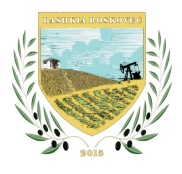 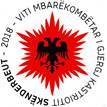 BASHKIA ROSKOVECAdresa: Qender Roskovec,  Web: www.bashkiaroskovec.gov.alSHTOJCA 14. LISTA E KONTROLLITLISTA E KONTROLLITProjekt-propozimiPlotësimi i aplikimit në përputhje me standardet e paracaktuara;Tri kopje të të gjitha dokumenteve relevante të bashkëngjitura;Aty ku është rasti, deklaratat e partneritetit të bashkëngjitura;Buxheti i përfunduar, në valutën vendase;Shpenzimet administrative dhe shpenzimet për personelin nuk kalojnë 20 për qind të totalit të buxhetit;Matrica e analizës së kuadrit ligjor e plotësuar dhe e bashkëngjitur;Tabela e planit të veprimtarive e plotësuar dhe e bashkëngjitur.Dokumentacione shtesëKopje të dokumenteve të regjistrimit ligjor të organizatës dhe, aty ku është rasti, edhe të partnerëve;Kopje e statutit ligjor të organizatës;Dokumentet ligjore statutore të partnerëve;“Formulari i Informacioni administrativ” i plotësuar, firmosur dhe certifikuar;“Formulari i identifikimit financiar” i plotësuar firmosur dhe certifikuar;Kopje të raportit financiar vjetor për vitin paraardhës (bilanci dhe deklarimi i të ardhurave) certifikuar nga një agjenci që merret me veprime financiare dhe një ekspert fiskal i licencuar dhe i autorizuar;Kopje të raportit përshkrues vjetor për vitin e kaluar bashkëngjitur;Dokumente të tjera relevante. 